Complex Numbers in Quadratic EquationsSolve using the Quadratic Formula2.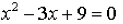 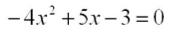 3.							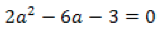 Solve by Taking the Square Root4.							5.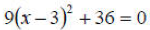 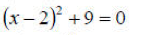 6.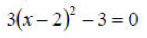 Solve by Completing the Square7.							8.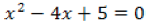 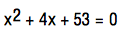 9.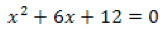 